Example Timetable and Bell Times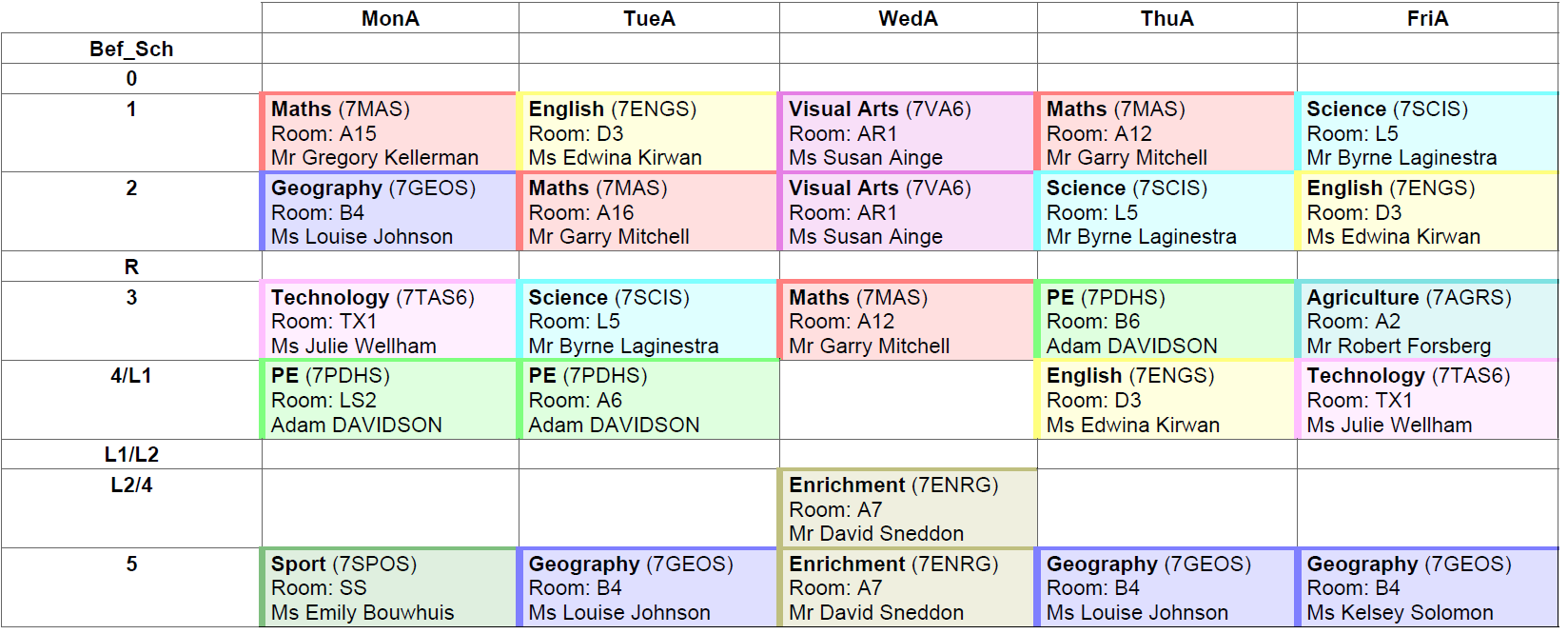 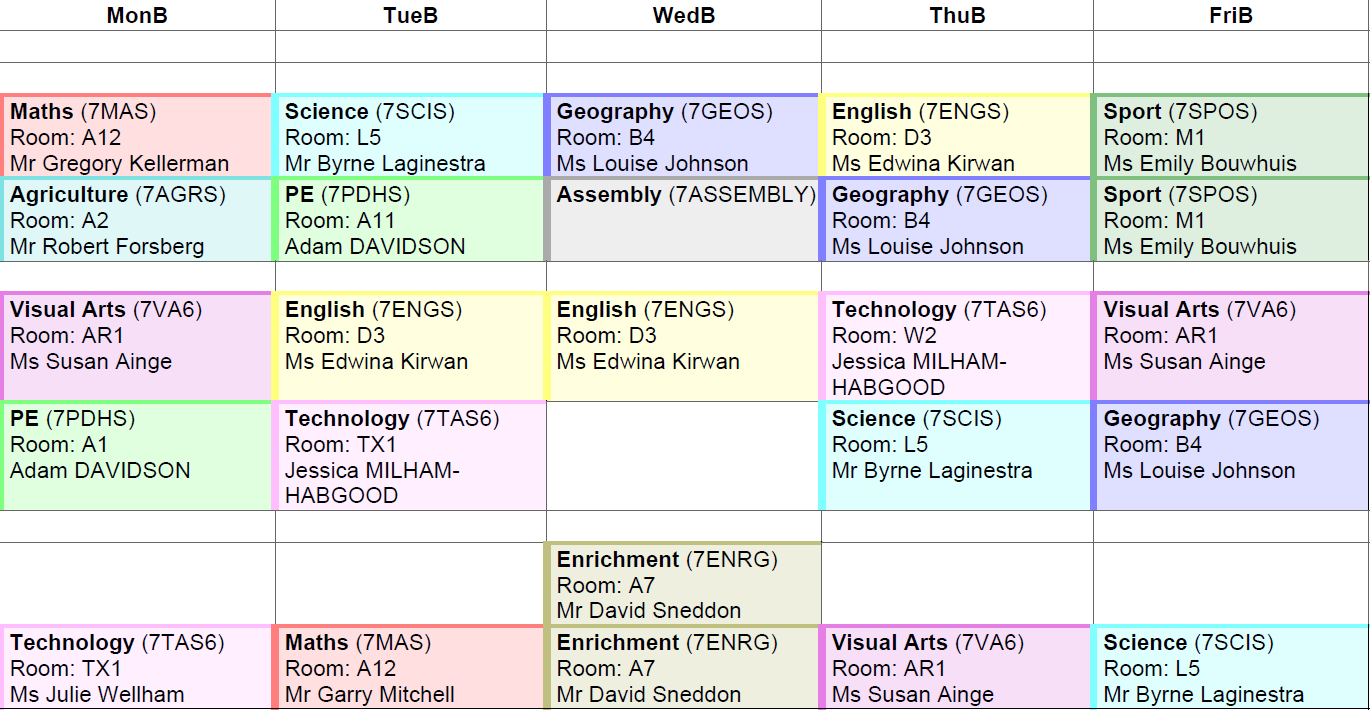 Bell Times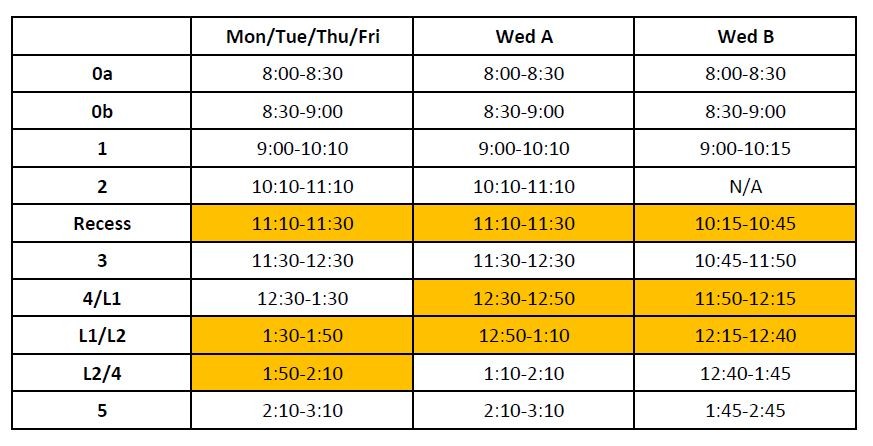 